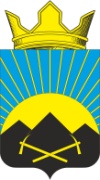 РОССИЙСКАЯ ФЕДЕРАЦИЯРОСТОВСКАЯ ОБЛАСТЬТАЦИНСКИЙ РАЙОНМУНИЦИПАЛЬНОЕ ОБРАЗОВАНИЕ«УГЛЕГОРСКОЕ СЕЛЬСКОЕ ПОСЕЛЕНИЕ»ПОСТАНОВЛЕНИЕ25.11.2022 г.	                                     № 145.1                                  п. Углегорский«О создании Общественного совета при администрации Углегорского сельского поселения по вопросу рассмотрения проектов нормативных правовых актов об утверждении форм проверочных листов и программ профилактики рисков причинения вреда (ущерба)охраняемым законом ценностям при осуществлении муниципального контроля натерритории  Углегорского сельского поселения»             В соответствии с Федеральными законами от 6 октября 2003 года № 131-ФЗ «Об общих принципах организации местного самоуправления в Российской Федерации»,от 31.07.2020 №248-ФЗ «О государственном контроле (надзоре) и муниципальном контроле в Российской Федерации»,постановлением Правительства РФ от 25 июня 2021 г. № 990 «Об утверждении Правил разработки и утверждения контрольными (надзорными) органами программы профилактики рисков причинения вреда (ущерба) охраняемым законом ценностям», постановлением Правительства РФ от 27 октября 2021 г. № 1844 «Об утверждении требований к разработке, содержанию, общественному обсуждению проектов форм проверочных листов, утверждению, применению, актуализации форм проверочных листов, а также случаев обязательного применения проверочных листов», Уставом муниципального образования «Углегорское сельское поселение»:ПОСТАНОВЛЯЮ:           1.Создать Общественный совет при администрации Углегорского сельского поселения по вопросу рассмотрения проектов нормативных правовых актов об утверждении форм проверочных листов и программ профилактики рисков причинения вреда (ущерба) охраняемым законом ценностям при осуществлении муниципального контроля на территории  Углегорского сельского поселения.            2. Утвердить Положение об общественном совете при администрации Углегорского сельского поселения по вопросу рассмотрения проектов нормативных правовых актов об утверждении форм проверочных листов и программ профилактики рисков причинения вреда (ущерба) охраняемым законом ценностям при осуществлении муниципального контроля согласно приложению № 1 к настоящему постановлению.           3. Утвердить состав Общественного совета при администрации Углегорского сельского поселения по вопросу рассмотрения проектов нормативных правовых актов об утверждении форм проверочных листов и программ профилактики рисков причинения вреда (ущерба) охраняемым законом ценностям при осуществлении муниципального контроля согласно приложению №2к настоящему постановлению.         4. Настоящее постановление вступает в законную силу с момента подписания и подлежит официальному опубликованию (обнародованию).         5. Контроль за исполнением настоящего постановления оставляю за собою.Глава АдминистрацииУглегорского сельского поселения                                                       К.В. ЕрмаковаПриложение №1		             к постановлению администрации                                                                                  Углегорского сельского поселенияот 10.03.2023 г. №26ПОЛОЖЕНИЕоб общественном совете при администрации Углегорского сельского поселенияпо вопросу рассмотрения проектов нормативных правовых актов об утверждении форм проверочных листов и программ профилактики рисков причинения вреда (ущерба) охраняемым законом ценностям при осуществлении муниципального контроля1. Общие положения1.1. Общественный совет при администрации Углегорского сельского поселения по вопросу рассмотрения проектов нормативных правовых актов об утверждении форм проверочных листов и программ профилактики рисков причинения вреда (ущерба) охраняемым законом ценностям при осуществлении муниципального контроля (далее – Общественный совет) является коллегиальным консультативным органом.1.2. Общественный совет образован в целях обсуждения проектов нормативных правовых актов об утверждении форм проверочных листов и программ профилактики рисков причинения вреда (ущерба) охраняемым законом ценностям при осуществлении муниципального контроля.1.3. Общественный совет в своей работе руководствуется действующим законодательством Российской Федерации, Уставом муниципального образования «Углегорское сельское поселение» и настоящим Положением.1.4. Общественный совет осуществляет свою деятельность на основе принципов равноправия, законности, добровольности участия.1.5. Положение, изменения и дополнения в Положение, состав Общественного совета утверждаются постановлением администрации Углегорского  сельского поселения.2. Основные задачи Общественного советаОсновными задачами Общественного совета являются:2.1. Обсуждение проектовнормативных правовых актов об утверждении программ профилактики рисков причинения вреда (ущерба) охраняемым законом ценностям по видам муниципального контроля.2.2. Обсуждение проектов нормативных правовых актов об утверждении форм проверочных листов при осуществлении муниципального контроля.2.2. Разработка предложений и рекомендаций органу муниципального контроля в целях реализации проекта программы профилактики рисков причинения вреда (ущерба) охраняемым законом ценностям по видам муниципального контроля и проекта об утверждении форм проверочных листов.3. Функции Общественного советаОбщественный совет в целях выполнения возложенных на него задач осуществляет следующие функции:3.1. Анализ текущего состояния осуществления вида муниципального контроля, обсуждениенормативных правовых актов об утверждении форм проверочных листов и программ профилактики рисков причинения вреда (ущерба) охраняемым законом ценностям при осуществлении муниципального контроля на территории  Углегорского сельского поселения.3.2. Выработка рекомендаций по совершенствованию правового регулирования по вопросам обсуждениянормативных правовых актов об утверждении форм проверочных листов и программ профилактики рисков причинения вреда (ущерба) охраняемым законом ценностям при осуществлении муниципального контроля на территории  Углегорского сельского поселения.4. Полномочия Общественного советаДля осуществления своих полномочий Общественный совет имеет право:4.1. Вносить в установленном порядке на рассмотрение администрации Углегорского сельского поселенияпредложения по вопросам, относящимся к деятельности Общественного совета.4.2. Направлять предложения по внесению изменений в правовые акты администрации Углегорского сельского поселения.4.3. Запрашивать в установленном законом порядке необходимую информацию по входящим в компетенцию Общественного совета вопросам.4.4. Приглашать к участию в работе Общественного совета представителей органов местного самоуправления, общественных объединений, бизнес-структур, средств массовой информации Углегорского сельского поселения.4.5. Заслушивать доклады и отчеты членов Общественного совета о результатах выполнения возложенных на них задач в рамках деятельности Общественного совета.5. Состав Общественного совета5.1. Общественный совет состоит из руководителя Общественного совета, секретаря и членов Общественного совета.5.2. Руководитель Общественного совета избирается на первом заседании Общественного совета из числа его членов на срок, определенный Общественным советом.5.3. Руководитель Общественного совета:организует работу Общественного совета;представляет и осуществляет действия от имени Общественного совета по всем вопросам, вытекающим из предмета деятельности Общественного совета;организует подготовку заседаний Общественного совета;отчитывается о своей деятельности перед Общественным советом;осуществляет иные функции и полномочия на основе настоящего Положения.5.4. В случае отсутствия или невозможности осуществления руководителем Общественного совета своих обязанностей по его поручению временно осуществлять эти полномочия может один из членов Общественного совета по согласованию с ним.5.5. Каждый член Общественного совета имеет один голос.5.6. Члены Общественного совета имеют равные права и несут равные обязанности.5.7. Члены Общественного совета имеют право:участвовать в заседаниях Общественного совета, голосовании;участвовать в деятельности Общественного совета, мероприятиях и программах Общественного совета;вносить предложения для формирования вопросов повестки заседания Общественного совета;вносить предложения по улучшению работы Общественного совета;получать информацию о деятельности Общественного совета;предлагать кандидатуры для включения в состав Общественного совета;добровольно выйти из состава Общественного совета, письменно уведомив об этом руководителя Общественного совета или главу города.5.8. Член Общественного совета обязан:содействовать достижению целей, стоящих перед Общественным советом;соблюдать настоящее Положение.6. Организация деятельности Общественного совета6.1. Общественный совет созывается по мере необходимости.6.2. Заседания Общественного совета носят открытый характер, на них вправе присутствовать в качестве наблюдателей заинтересованные лица. На заседания Общественного совета при необходимости по согласованию с руководителем Общественного совета приглашаются представители заинтересованных организаций и граждане, а также представители средств массовой информации.6.3. Заседание Общественного совета является правомочным, если на нем присутствуют более половины утвержденного состава Общественного совета.6.4. Решение Общественного совета считается принятым, если за него проголосовало более половины присутствующих на заседании членов Общественного совета. При равенстве голосов на заседании Общественного совета руководитель Общественного совета имеет решающий голос.6.5. Решение Общественного совета оформляется протоколом заседания Общественного совета и подписывается руководителем Общественного совета.6.6. Решения Общественного совета доводятся до сведения заинтересованных органов Углегорского сельского поселения, органов местного самоуправления, организаций, должностных лиц и граждан и направляются для публикации в средствах массовой информации.6.7. Решения Общественного совета носят рекомендательный характер.Приложение №2к постановлению администрацииУглегорского сельского поселенияот 10.03.2023 г. №26Состав          Общественного совета при администрации Углегорского сельского поселения по вопросу рассмотрения проектов нормативных правовых актов об утверждении форм проверочных листов и программ профилактики рисков причинения вреда (ущерба) охраняемым законом ценностям при осуществлении муниципального контроляПредседатель Общественного совета:Ермакова Карина Валерьевна – Глава администрации Углегорского сельскогопоселения;Заместитель председателя Общественного совета:Пусева Валерия Владимировна – специалист 1 категории АдминистрацииУглегорского сельского поселения;Секретарь общественного совета:Иванова Татьяна Ивановна – специалист 1 категории АдминистрацииУглегорского сельского поселения;Члены Общественного совета:Кружилина Валентина Адамовна – начальник сектора экономики и финансовАдминистрации Углегорского сельского поселения;Акимова Тамара Александровна – главный специалист сектора экономики ифинансов Администрации Углегорского сельского поселения;Костина Елена Сергеевна – старший инспектор Администрации Углегорскогосельского поселения.